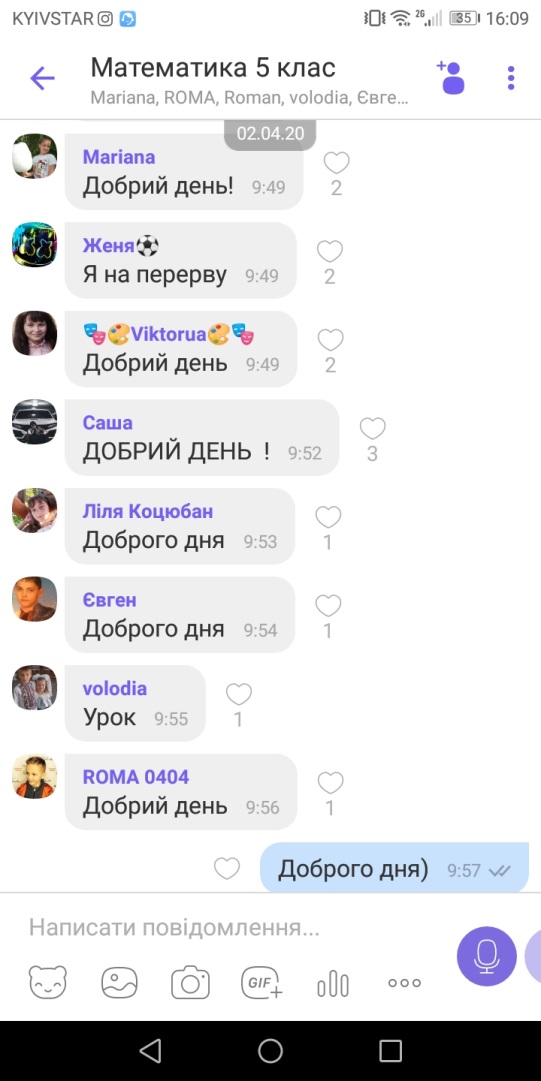 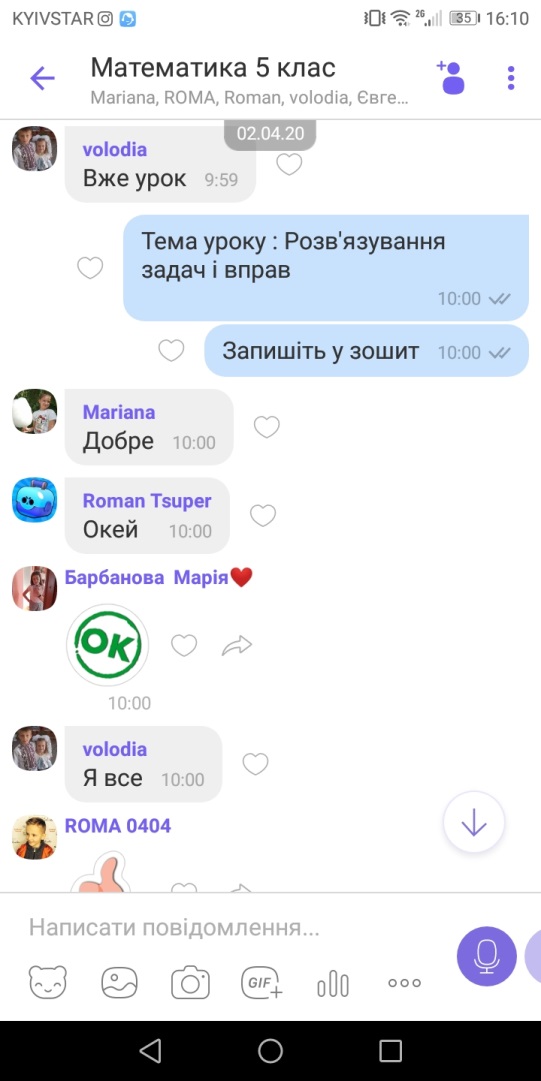 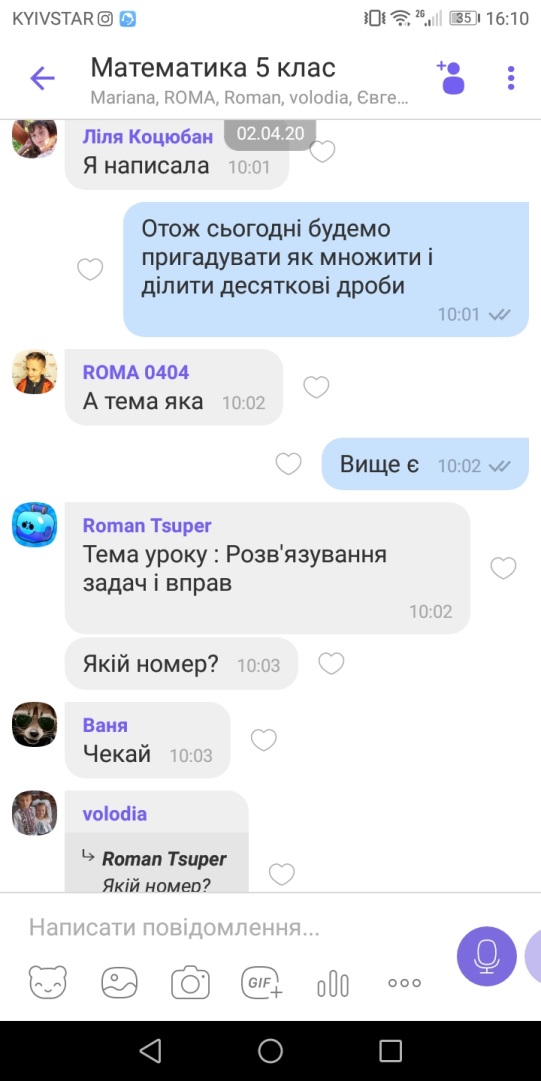 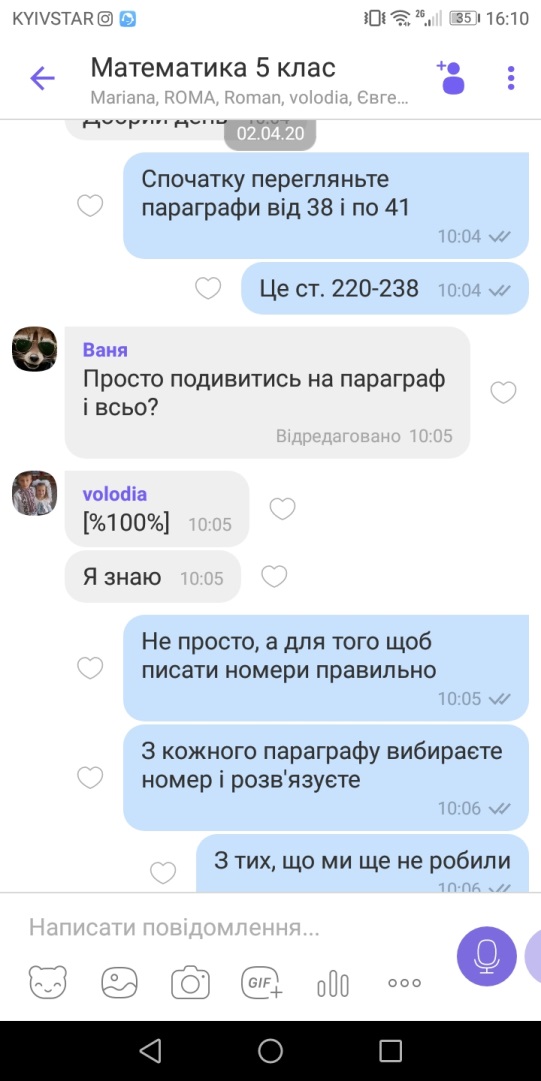 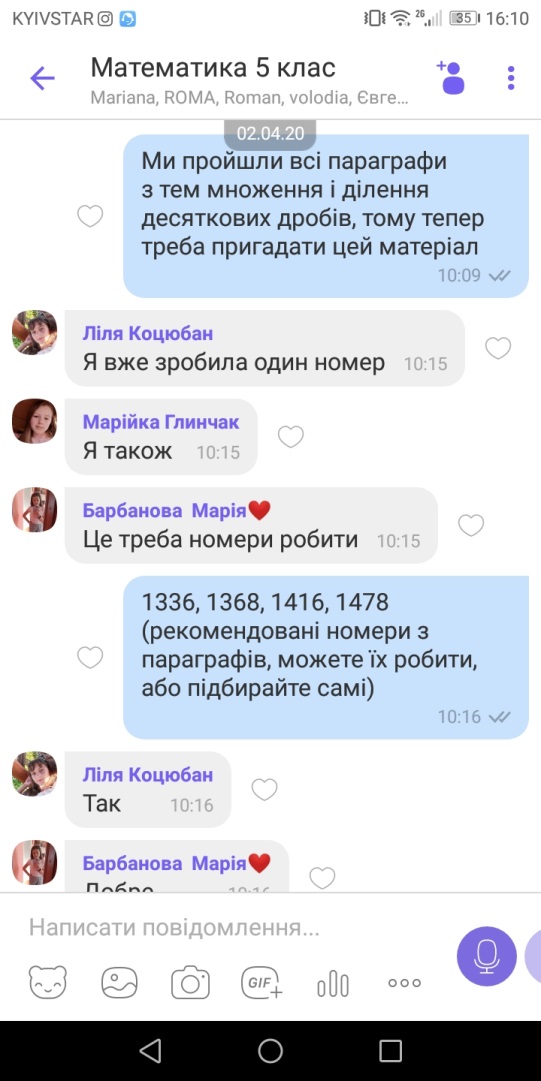 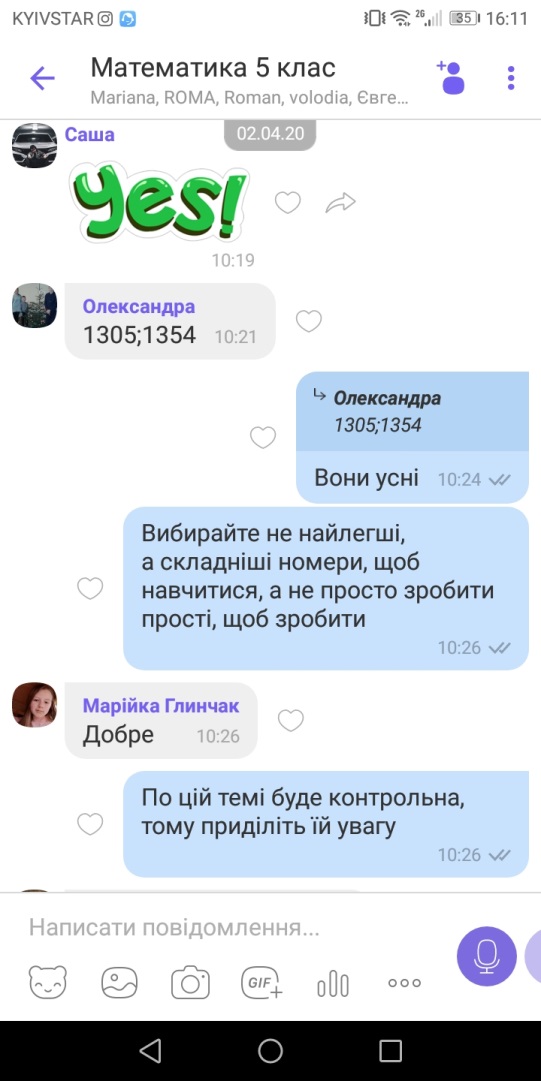 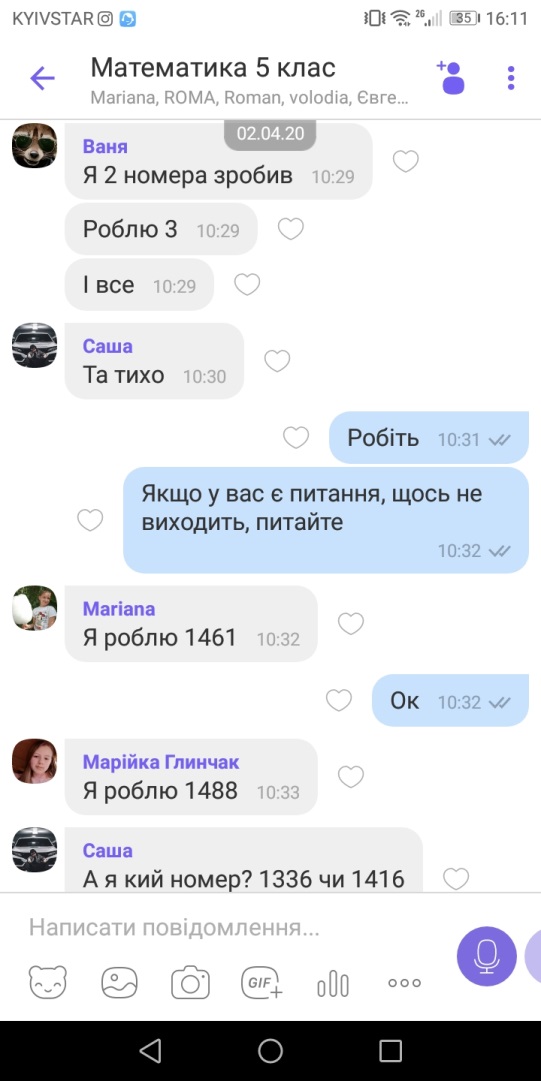 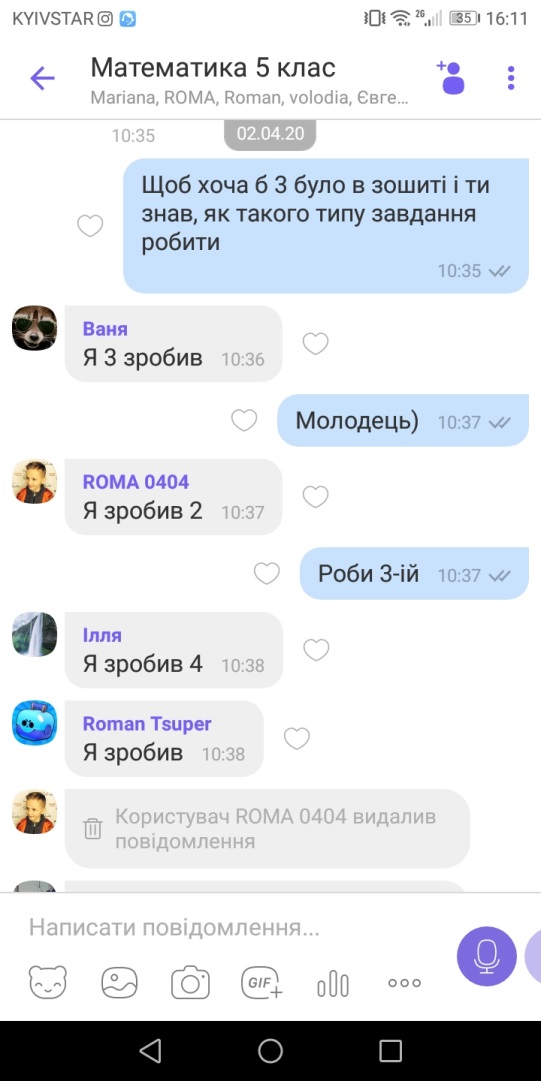 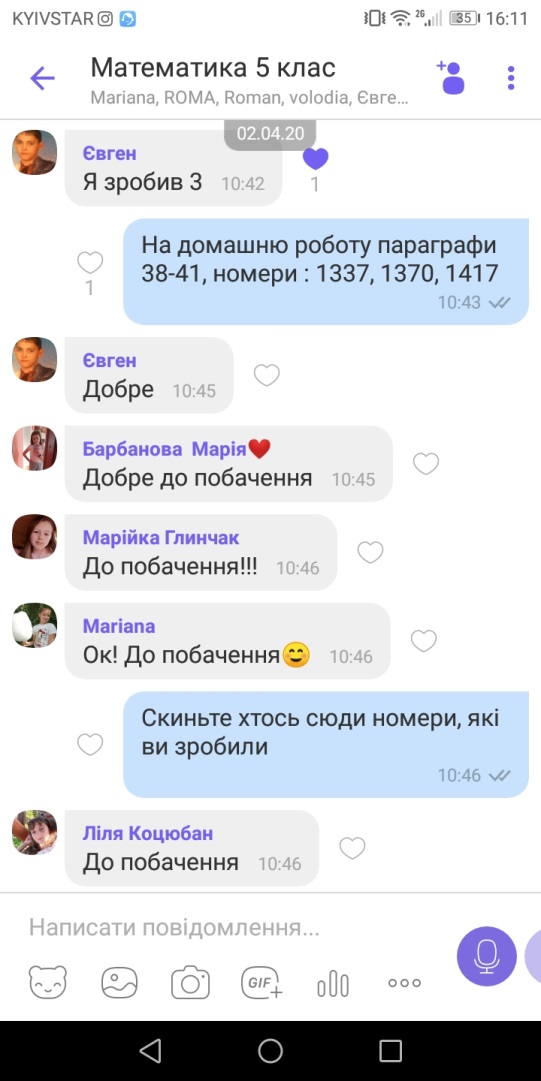 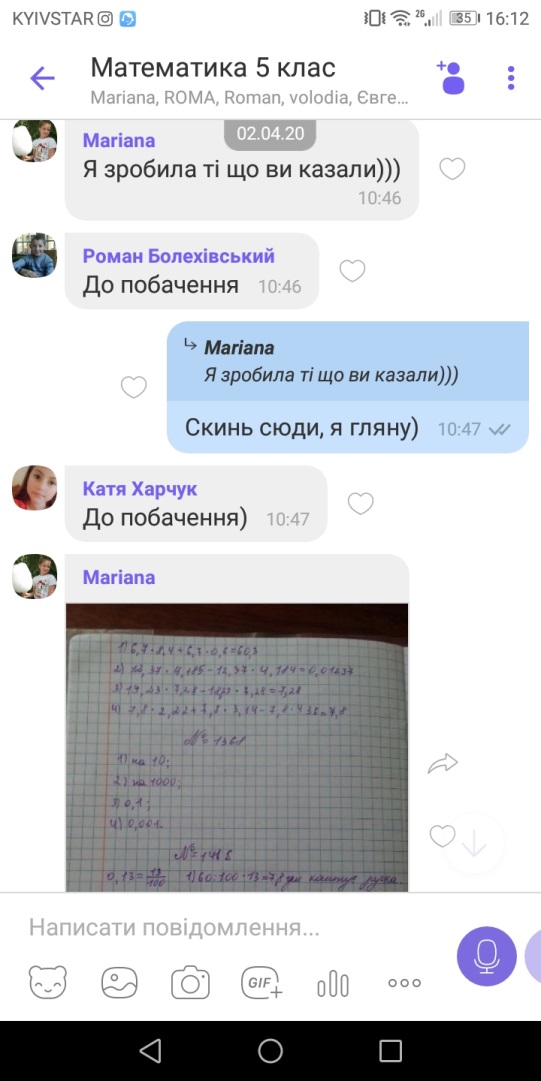 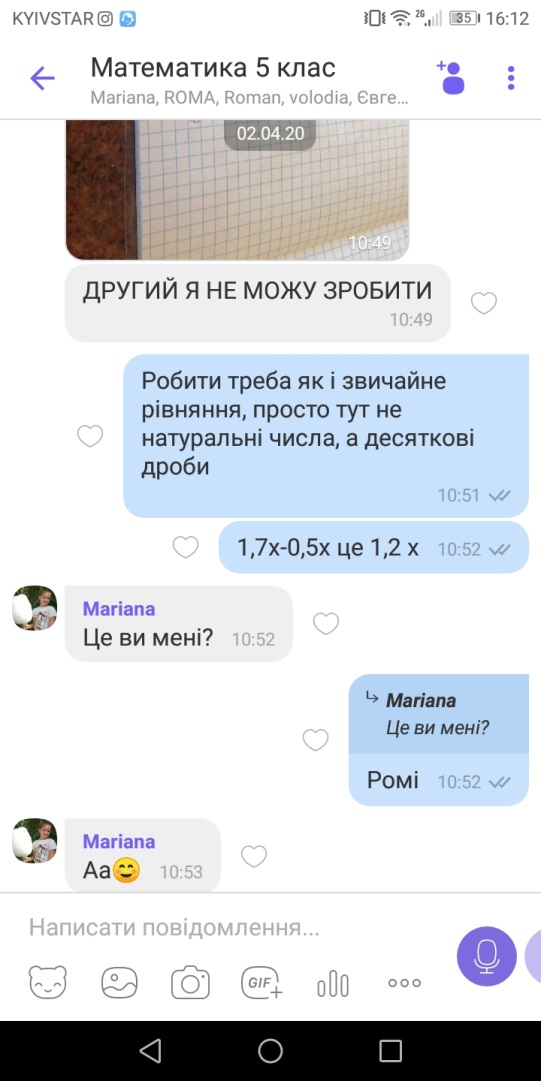 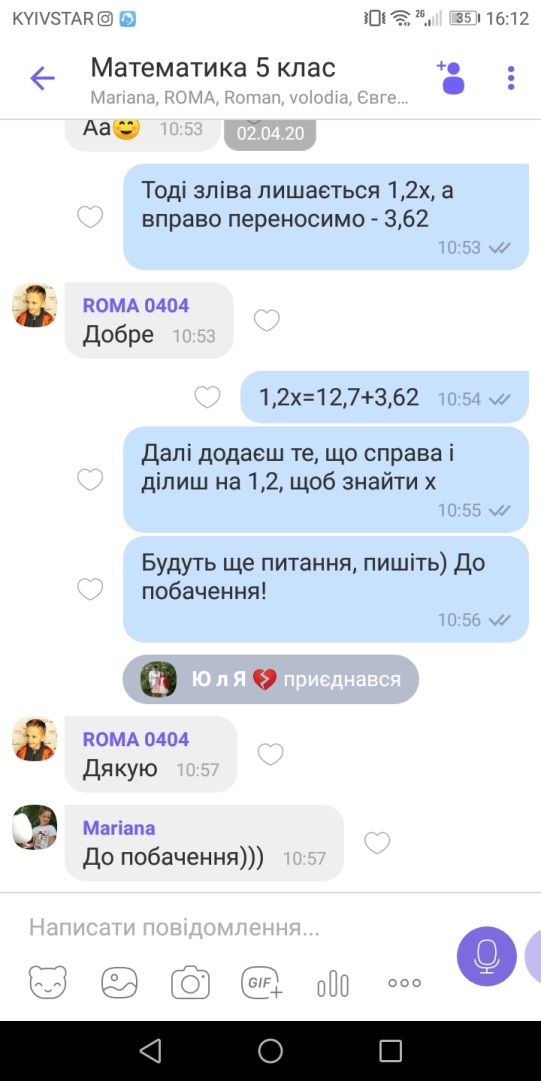  Урок  02.04.2020.